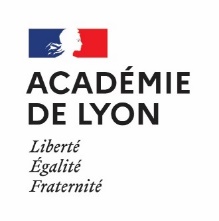 Baccalauréat professionnel METIERS DE LA COIFFURESession : Centre d’examen :Date de l’épreuve :PÔLE 2E32 - Relations clientèle – Accueil en salon – VenteCoef. 3Contrôle en Cours de Formation en établissement de formationSession : Centre d’examen :Date de l’épreuve :Nom et prénom de l’apprenant :PÔLE 2E32 - Relations clientèle – Accueil en salon – VenteCoef. 3Contrôle en Cours de Formation en établissement de formationSession : Centre d’examen :Date de l’épreuve :Compétences évaluéesCompétences évaluéesCompétences évaluéesC21 : Accueillir la clientèle, identifier ses attentes et ses besoins (entreprise)C21 : Accueillir la clientèle, identifier ses attentes et ses besoins (entreprise)C21 : Accueillir la clientèle, identifier ses attentes et ses besoins (entreprise)C22 : Conseiller et vendre des services, des produits capillaires, des matériels et des accessoiresC22 : Conseiller et vendre des services, des produits capillaires, des matériels et des accessoiresC22 : Conseiller et vendre des services, des produits capillaires, des matériels et des accessoiresC23 : Suivre la relation client et participer à la fidélisation de la clientèleC23 : Suivre la relation client et participer à la fidélisation de la clientèleC23 : Suivre la relation client et participer à la fidélisation de la clientèleC24 : Mettre en place et animer des actions de promotion de produits et de servicesC24 : Mettre en place et animer des actions de promotion de produits et de servicesC24 : Mettre en place et animer des actions de promotion de produits et de servicesContenu du dossier Contenu du dossier Critères d’évaluation communs aux 2 actionsTIISTSAction N°1 présentée Action de vente Action promotionnelle Action de fidélisation Action d’animation Enquête de satisfaction de la clientèleAction N°1 présentée Action de vente Action promotionnelle Action de fidélisation Action d’animation Enquête de satisfaction de la clientèleIndication de l’objectif de l’action ou de l’enquête.Description détaillée des différentes étapes de l’action ou de l’enquête.Indication des outils, des moyens mobilisés.Argumentation des choix.Indication du niveau d’autonomie (réalisée, observée ou conçue).Appréciation des résultats et des remédiations éventuellesPour l’enquête : identification des indicateurs de satisfaction et analyse des résultats0-0,51-2,53-44,5-6/6Action N°2 présentée Action de vente Action promotionnelle Action de fidélisation Action d’animation Enquête de satisfaction de la clientèleAction N°2 présentée Action de vente Action promotionnelle Action de fidélisation Action d’animation Enquête de satisfaction de la clientèleIndication de l’objectif de l’action ou de l’enquête.Description détaillée des différentes étapes de l’action ou de l’enquête.Indication des outils, des moyens mobilisés.Argumentation des choix.Indication du niveau d’autonomie (réalisée, observée ou conçue).Appréciation des résultats et des remédiations éventuellesPour l’enquête : identification des indicateurs de satisfaction et analyse des résultats0-0,51-2,53-44,5-6/6Pour la totalité du dossier :Présentation claire, soignée, illustrée (y compris pour la présentation des entreprises)Expression et orthographePour la totalité du dossier :Présentation claire, soignée, illustrée (y compris pour la présentation des entreprises)Expression et orthographePour la totalité du dossier :Présentation claire, soignée, illustrée (y compris pour la présentation des entreprises)Expression et orthographe0-0,511,5-22,5-3/3Evaluation du dossierEvaluation du dossierEvaluation du dossierEvaluation du dossierEvaluation du dossierEvaluation du dossier/15/15Prestation orale (30 min)Prestation orale (30 min)Prestation orale (30 min)TIISTSExposé(10 min max)Cohérence et clarté de l’exposé Respect du temps impartiCohérence et clarté de l’exposé Respect du temps imparti0-0,51-22,5-3,54-5/5Exposé(10 min max)Pertinence des deux actions choisiesPrésentation détaillée des étapes de chaque action et argumentation des choix opérésMaîtrise du dossier (adéquation de la présentation au contenu du dossier) Pertinence des deux actions choisiesPrésentation détaillée des étapes de chaque action et argumentation des choix opérésMaîtrise du dossier (adéquation de la présentation au contenu du dossier) 0-1,52-4,55-77,5-10/10Entretien(20 min)Qualité d’écoute et réactivité aux questions poséesPertinence et qualité des réponses apportées Communication aiséeUtilisation d’un vocabulaire professionnelQualité d’écoute et réactivité aux questions poséesPertinence et qualité des réponses apportées Communication aiséeUtilisation d’un vocabulaire professionnel0-22,5-9,510-1515,5-20/20Prestation oralePrestation oralePrestation oralePrestation oralePrestation oralePrestation orale/35/35TOTALTOTALTOTAL/50/50/50/50/50Justification de la note si inférieure à 25/50Justification de la note si inférieure à 25/50Justification de la note si inférieure à 25/50Justification de la note si inférieure à 25/50Justification de la note si inférieure à 25/50Justification de la note si inférieure à 25/50Justification de la note si inférieure à 25/50Justification de la note si inférieure à 25/50Nom et signature des évaluateurs Nom et signature des évaluateurs Nom et signature des évaluateurs Nom et signature des évaluateurs Nom et signature des évaluateurs Nom et signature des évaluateurs Nom et signature des évaluateurs Nom et signature des évaluateurs Report de la note de PFMPReport de la note de PFMPReport de la note de PFMP/10/10/10/10/10TOTAL GENERAL DE LA SOUS-EPREUVETOTAL GENERAL DE LA SOUS-EPREUVETOTAL GENERAL DE LA SOUS-EPREUVE/60/60/60/60/60